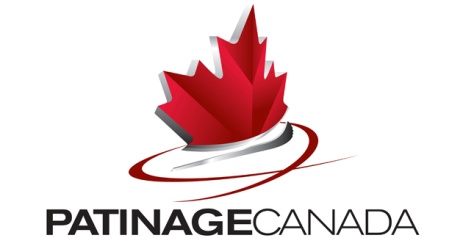 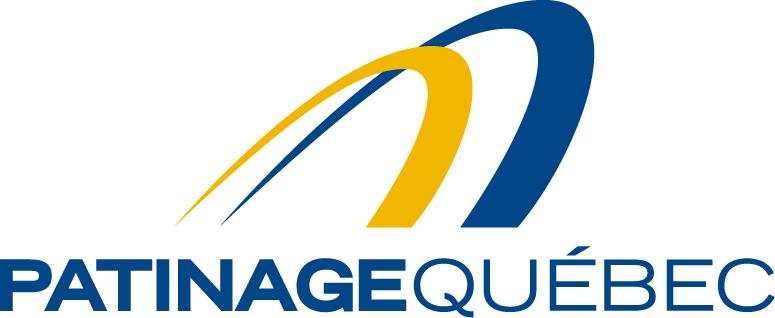 AVIS UNIVERSEL POUR LES COMPÉTITIONS FINALES RÉGIONALES STAR / Michel-ProulxRévisé en novembre 2012Formulaire de demandePÉNALITÉS : 	- Les demandes reçues après la date limite / request received after the limit date : 	INTERCLUBS, 100$ + inscr./registration; INTER-RÉGION, 250$ + inscr./registration 	- Avis acheminé avant de recevoir le # de sanction/announcement sent before receiving the sanction	number :  250$ + inscr./registrationDétail de sanction – Compétition « Finale régionale STAR / Michel-Proulx »LE       (Club ou région)ANNONCE  « Finale régionale STAR / Michel-Proulx 20      (année) -        (Nom de la région)Date :      Cette compétition s’adresse uniquement aux patineurs admissibles, membres en règle de Patinage Canada et dont le club d’appartenance est situé dans la région suivante :Président(e) comité organisateur : 	      # Téléphone :         Courriel :      Président(e) de la compétition : 	      # Téléphone :         Courriel :      Représentant technique : 	     Spécialiste de données en chef : 	     Spécialiste de données informatiques : 	     PATINAGE QUÉBECNO DE SANCTION : _____________NOM DU CLUB HÔTE :      ADRESSE :      COURRIEL :      Cette compétition est sanctionnée par Patinage Canada et est assujettie aux règlements de cette association.INFORMATIONS GÉNÉRALES EndroitLa compétition se tiendra à :GLACE 1		GLACE 2Téléphone :      	Téléphone :      2.0 Dimensions de la patinoireLes dimensions de la surface glacée sont de 	Glace 1      	Glace 2      3.0 ResponsabilitésPatinage Canada, Patinage Québec, l’Association régionale et le comité des clubs hôtes n’assument aucune responsabilité pour les dommages ou blessures subis par les patineurs. Comme condition et en considération de leur participation, tous les concurrents ainsi que leurs parents ou tuteurs acceptent d’assumer les risques de blessures ou de dommages à la personne ou à la propriété de la compétition, et renoncent à toute réclamation contre les officiels, Patinage Canada, Patinage Québec, l’Association régionale et les clubs hôtes; l’inscription n’est acceptée qu’à cette condition.4.0 Conduite des concurrents1)	Les concurrents sont tenus d’obéir implicitement aux instructions des officiels chargés de la compétition.2)	Tout concurrent qui, directement ou indirectement, s’exprime de façon inconvenante à l’endroit des officiels ou de leurs décisions ou quant aux notes des juges, peut-être suspendu et/ou exclus de toute compétition subséquente.5.0 RestrictionsAucune restriction6.0 InscriptionsUn formulaire d’inscription dûment complété et signé doit être soumis par chaque patineur désirant s’inscrire à une ou plusieurs catégories. Aussi, les équipes devront compléter les formulaires prévus à cette fin. Les formulaires ainsi que le paiement complet des droits d’inscription :	Devront être oblitérés au plus tard le       à l’adresse suivante :	Devront être reçus au plus tard le       à l’adresse suivante :Adresse :	     Les inscriptions présentées après la date limite fixée dans l’avis de compétition ne peuvent être acceptées qu’au choix du comité chargé de la compétition.7.0 Frais d’inscriptions      $ par événement      $ pour les événements des Olympiques spéciauxLes chèques doivent être libellés à l’ordre de       et datés au plus tard le      .Aucun chèque postdaté après le       ne sera acceptéLes droits d’inscription ne sont remboursés que si la compétition n’a pas lieu ou si l’inscription est retirée avant la date limite.Des frais de       $ seront appliqués sur les chèques sans provision.8.0 Date limite des testsLa date limite des tests est le 1er janvier qui précède la compétition. 9,0	CALCUL DES RÉSULTATS	UPU Veuillez prendre note que la méthode de calcul des résultats « UPU » (un par un) sera utilisée pour toutes les épreuves.	CPC Veuillez prendre note que la méthode de Calcul par points cumulatifs sera utilisée pour toutes les épreuves.	UPU/CPC Veuillez prendre note que les méthodes de calcul des résultats « UPU » (un par un) 10.0 MusiqueChaque patineur devra fournir deux CD lors de l’enregistrement.11.0 EnregistrementTous les patineurs devront s’inscrire aussitôt arrivés à l’aréna où ils patinent, au moins une heure avant le début de leur épreuve. Ils remettront aux responsables leurs deux (2) CD. Le nom, la catégorie, la priorité (1 ou 2) et la durée du programme doivent apparaître clairement sur chacun des CD. Le tout sera sous la responsabilité des préposés à la musique jusqu’à la fin de la compétition.Les entraîneurs membres de Patinage Canada et certifiés selon les exigences devront s’enregistrer et présenter la carte photo (obligatoire).  Le niveau 1 complété est exigé pour tous les entraîneurs à l’exception des nouveaux entraîneurs (carte photo d’entraîneur comme preuve d’éligibilité).12.0 Frais d’admissionAdulte :       $	Enfant :       $	Passe :       $	Gratuit :      	Le concurrent et un accompagnateur auront un laissez-passer pour le week-end lors de l’accréditation.	Le concurrent seulement aura un laissez-passer pour le week-end lors de l’accréditation.Les entraîneurs certifiés selon les exigences et membres de Patinage Canada seront admis gratuitement sur présentation de la carte photo (obligatoire).13.0 PrixDes médailles seront remises aux trois (3) premiers de chaque catégorie en conformité avec le règlement. Lorsqu’il n’y a que 2 participants à une épreuve, ces patineurs recevront un prix.	dans le  cas où il n’y aurait qu’un seul participant ou équipe, une médaille sera remise.14.0 Trophée perpétuel 	Un trophée sera remis au club ayant accumulé le plus de points selon les critères du comité organisateur. 	Non applicable15.0 Horaire de la compétitionUn horaire provisoire sera transmis À chaque participant après la date limite des inscriptions À chaque club d’appartenance après la date limite des inscriptions. Sera disponible sur Internet à l’adresse :      16.0 Formation des groupesLes groupes de patineurs des catégories STAR seront formés aléatoirement.17.0 Vidéo Vidéo disponible sur place pour filmer votre enfant. Coût :       $ Non applicable18.0 Restaurants Il y aura un casse-croûte à l’aréna qui sera ouvert durant la compétition. Non applicable19.0 HébergementHÔTEL OFFICIELAUTRES HÔTELSIMPORTANT :	Lors de votre réservation, veuillez mentionner que celle-ci est faite dans le cadre de la Compétition      20.0 Nombre de juges Quel était le nombre de juges lors de la tenue de la votre compétition l’année précédente :       21.0 Critères techniques : se référer au programme équilibré de Patinage Canada.PARTICIPATION RÉGIONALE SEULEMENT  STYLE LIBRE DÉBUTANT (catégorie facultative)	(i)	TEST : Ne pas avoir réussi le test préliminaire de style libre.	(ii)	CARACTÉRISTIQUES DE L’ÉPREUVE : Un programme libre d’une durée de 1 minute (+/- 10 secondes)	Éléments du programme libre (aucun autre élément ne peut être inclus) :Saut de valseUn saut parmi : salchow, boucle piquée (toe loop), boucle (loop)Une combinaison de deux sauts parmi : salchow, boucle piqué (toe loop), boucle (loop)1 pirouetteUne position de base sans changement de piedsLes pirouettes sautées et combinées sont interditesUne séquence de deux arabesques avant au maximumAucun saut ne peut être répétéPour tout manquement, une pénalité de 0,1 point sera appliquée sur la note technique. CATÉGORIES AVEC ÉLIMINATION RÉGIONALEAucune limite d’âge pour toutes les catégoriesLes exigences en matière de tests sont les suivantes (date limite des tests – 1 janvier qui précède la compétition) : ÉPREUVES DE STYLE LIBRE STARSTYLE LIBRE PRÉ-PRÉLIMINAIRE	(i)	TEST : Ne pas avoir réussi le test préliminaire de style libre.	(ii)	CARACTÉRISTIQUES DE L’ÉPREUVE : Un programme libre d’une durée de 1,5 minute (+/- 10 secondes)STYLE LIBRE PRÉLIMINAIRE(i)	TEST : Avoir réussi le test préliminaire de style libre, mais ne pas avoir complété le test junior bronze de style libre (ii)	CARACTÉRISTIQUES DE L’ÉPREUVE : Un programme libre d’une durée de 1,5 minute (+/- 10 secondes)STYLE LIBRE JUNIOR BRONZETEST : Avoir réussi le test junior bronze de style libre, mais ne pas avoir complété le test senior bronze de style libre CARACTÉRISTIQUES DE L’ÉPREUVE : Un programme libre d’une durée de 2 minutes (+/- 10 secondes)STYLE LIBRE SENIOR BRONZE(i)  	TEST : Avoir réussi le test senior bronze de style libre, mais ne pas avoir complété le test junior argent de style libreCARACTÉRISTIQUES DE L’ÉPREUVE : Un programme libre d’une durée de 2,5 minutes (+/- 10 secondes)(f)  	STYLE LIBRE JUNIOR ARGENTTEST : Avoir réussi le test junior argent de style libre, mais ne pas avoir complété le test senior argent de style libre CARACTÉRISTIQUES DE L’ÉPREUVE : Un programme libre d’une durée de 3 minutes (+/- 10 secondes) (g) 	STYLE LIBRE SENIOR ARGENTTEST : Avoir réussi le test senior argent de style libre mais ne pas avoir complété le test or de style libre CARACTÉRISTIQUES DE L’ÉPREUVE : Un programme libre d’une durée de 3 minutes (+/- 10 secondes)(h)   	STYLE LIBRE OR  	TEST : Avoir réussi le test or de style libre CARACTÉRISTIQUES DE L’ÉPREUVE : 	Dames : Un programme libre d'une durée de 3,5 minutes +/- 10 secondes	Messieurs : Un programme libre d’une durée de 4,0 min. +/- 10 sec. PATINAGE EN COUPLEPATINAGE EN COUPLE OUVERT(i) 	TEST : Aucun des deux partenaires ne doit avoir réussi un test de compétition de patinage en couple, mais chaque partenaire doit avoir réussi au moins le test préliminaire de style libre.CARACTÉRISTIQUES DE L’ÉPREUVE : Un programme libre d’une durée de 2,5 minutes (+ / - 10 secondes).ÉPREUVES DE DANSE(Note : Les danses doivent être exécutées dans l’ordre indiqué. Pour connaître le nombre de tracés de danse à exécuter veuillez vous référer au Manuel technique de Patinage Canada, Définition des termes de patinage artistique)(a) 	DANSE PRÉLIMINAIRE(i)   	TEST : Aucun des partenaires ne doit pas avoir complété le test junior bronze de danse. CARACTÉRISTIQUES DE L’ÉPREUVE : Comme indiqué dans l’avis provincial(b)  	DANSE JUNIOR BRONZE(i) 	TEST : Aucun des partenaires ne doit pas avoir complété le test senior bronze de danse.CARACTÉRISTIQUES DE L’ÉPREUVE : Comme indiqué dans l’avis provincialDANSE SENIOR BRONZETEST : Aucun des partenaires ne doit pas avoir complété le test junior argent de danse.(ii) 	CARACTÉRISTIQUES DE L’ÉPREUVE :Comme indiqué dans l’avis provincialDANSE JUNIOR ARGENT(i)   	TEST : Aucun des partenaires ne doit pas avoir complété le test senior argent de danse.(ii)  	CARACTÉRISTIQUES DE L’ÉPREUVE : Comme indiqué dans l’avis provincial(e) 	DANSE SENIOR ARGENT(i) 	TEST : Aucun des partenaires ne doit pas avoir complété le test or de danse.(ii) 	CARACTÉRISTIQUES DE L’ÉPREUVE : Comme indiqué dans l’avis provincialProcédure pour les éliminations régionalesCatégorie de patinage STAR / Michel-ProulxFINALE RÉGIONALE STAR / Michel-ProulxRèglements généraux :Les Championnats de patinage STAR / Michel-Proulx de  (finale provinciale) se dérouleront conformément aux règlements exposés dans l’édition du manuel des règlements officiels de Patinage Canada.  Veuillez vous rapporter plus précisément à la section 5000 et à la section 7000.Élimination régionale :Chaque région doit tenir une compétition pour sélectionner son équipe pour la finale provinciale.Le club d’appartenance du patineur détermine la région où il participe à  le cas d’un couple en style libre ou en danse dont les clubs d’appartenance sont de régions différentes, le couple doit choisir  la région qu’il veut représenter et il doit avertir l’autre région de son choix.  Si un  patineur désire participer à la compétition en simple, il peut le faire seulement s’il représente la même région dans les deux catégories.  Un patineur ne peut représenter sa région à la fois en danse et en couple.  Les catégories doivent être celles de la finale provinciale.Les deux premières positions de chaque catégorie se qualifient pour la finale provinciale; maximum de deux patineurs par catégorie.Advenant des égalités qui compromettraient le nombre maximum par catégorie, les patineurs devront patiner à nouveau dans la même journée. En cas de désistement d’un concurrent qualifié, le concurrent classé au rang suivant, dans la même catégorie, peut être désigné comme remplaçant.S’il y a moins de deux concurrents dans une même catégorie, les concurrents de cette catégorie seront éligibles à la finale provinciale à condition de présenter leur programme lors de l’élimination régionale.Tous les patineurs qui participeront à la ronde de qualification de la Finale régionale ne pourront pas s’inscrire à la Finale provinciale dans une autre catégorie à l’exception du Multi-STAR, du Triathlon et du Biathlon.Restriction et exclusions :Les patineurs STAR peuvent s’inscrire dans une catégorie supérieure à leur qualification.Les patineurs inscrits dans une catégorie des Jeux du Québec lors des éliminations régionales ne peuvent s’inscrire dans AUCUNE des catégories de la même discipline (simple, couple danse) des Championnats de patinage STAR / Michel-Proulx (finale provinciale).Les patineurs de la catégorie pré-juvénile et juvénile en simple qui participeront aux Championnats de section de la saison en cours (en février) ne peuvent pas s’inscrire dans une catégorie de niveau STAR aux Championnats de patinage STAR / Michel-Proulx de  Un concurrent peut s’inscrire dans deux disciplines (simple et couple ou simple et danse) s’il le désire à la condition de satisfaire aux critères mais ne peut s’inscrire dans deux catégories de la même discipline.Pour les catégories juvéniles et plus, voir le tableau ci-dessous. TYPESRÉGIONALE/ REGIONALRÉGIONALE/ REGIONALCOÛTS250$250$Nom de la compétition / Competition name : 	FINALE RÉGIONALE STAR / MICHEL-POULX      Nom de la compétition / Competition name : 	FINALE RÉGIONALE STAR / MICHEL-POULX      Nom de la compétition / Competition name : 	FINALE RÉGIONALE STAR / MICHEL-POULX      Club hôte /Host club :  	                                           Numéro du club / Club no. :      Club hôte /Host club :  	                                           Numéro du club / Club no. :      Club hôte /Host club :  	                                           Numéro du club / Club no. :      Région hôte / Host region :     	     Région hôte / Host region :     	     Région hôte / Host region :     	     Date de l’événement / Date of event : 	     Date de l’événement / Date of event : 	     Date de l’événement / Date of event : 	     Représentant technique / Technical representative : 	     Représentant technique / Technical representative : 	     Représentant technique / Technical representative : 	     Spécialiste de données en chef / Chief data specialist : 	     Spécialiste de données en chef / Chief data specialist : 	     Spécialiste de données en chef / Chief data specialist : 	     Région / Region : 	     Région / Region : 	     Région / Region : 	     Personne ressource/ Contact person : 	     Personne ressource/ Contact person : 	     Personne ressource/ Contact person : 	     Adresse / Address : 	     Ville / City :	     	Code postal / Postal Code :      Adresse / Address : 	     Ville / City :	     	Code postal / Postal Code :      Adresse / Address : 	     Ville / City :	     	Code postal / Postal Code :      Téléphone / Telephone : 	     	Courriel / E-mail : 	     Télécopie / Fax : 	     Téléphone / Telephone : 	     	Courriel / E-mail : 	     Télécopie / Fax : 	     Téléphone / Telephone : 	     	Courriel / E-mail : 	     Télécopie / Fax : 	     Montant du chèque au nom de Patinage Québec (inclus) / Check in the name of Patinage Québec in the amount of (included) : 	250 $Montant du chèque au nom de Patinage Québec (inclus) / Check in the name of Patinage Québec in the amount of (included) : 	250 $Date d’acheminement de la demande à la région/Date sent to the region :                          ________________________________Montant du chèque au nom de Patinage Québec (inclus) / Check in the name of Patinage Québec in the amount of (included) : 	250 $Montant du chèque au nom de Patinage Québec (inclus) / Check in the name of Patinage Québec in the amount of (included) : 	250 $Approbation de la région / Region’s approval :                                 ________________________________Une copie de vos critères et de vos catégories doit être expédiée avec cette demande de sanction/A copy of your criteria and categories has to be included with your request form.Une copie de vos critères et de vos catégories doit être expédiée avec cette demande de sanction/A copy of your criteria and categories has to be included with your request form.Une copie de vos critères et de vos catégories doit être expédiée avec cette demande de sanction/A copy of your criteria and categories has to be included with your request form.À L’USAGE DE LA SÉCTION / FOR SECTION USE ONLYÀ L’USAGE DE LA SÉCTION / FOR SECTION USE ONLYÀ L’USAGE DE LA SÉCTION / FOR SECTION USE ONLYAPPROUVÉE PAR/ APPROVED BY :APPROUVÉE PAR/ APPROVED BY :APPROUVÉE PAR/ APPROVED BY :DATE : ________________________      NUMÉRO DE SANCTION / SANCTION NUMBER : ______________________DATE : ________________________      NUMÉRO DE SANCTION / SANCTION NUMBER : ______________________DATE : ________________________      NUMÉRO DE SANCTION / SANCTION NUMBER : ______________________VEUILLEZ CONSERVER UNE COPIE DE CETTE DEMANDE / PLEASE KEEP A COPY OF THIS REQUEST FORMVEUILLEZ CONSERVER UNE COPIE DE CETTE DEMANDE / PLEASE KEEP A COPY OF THIS REQUEST FORMVEUILLEZ CONSERVER UNE COPIE DE CETTE DEMANDE / PLEASE KEEP A COPY OF THIS REQUEST FORMCatégorie de patineurs de compétition (qui ont pris part aux Championnats de section de la saison en cours)Épreuves auxquelles les patineurs peuvent prendre part au Championnat provincial STAR / Michel-ProulxPatineurs Novices et de niveau supérieur en simple, couple et danseAucune épreuvePatineurs, pré-juvéniles,  juvéniles et pré-novices de danse de compétitionStyle libre, patinage en couple et triathlonPatineurs, pré-juvéniles, juvéniles et pré-novices de compétition de patinage en simplePatinage en couple, danse et biathlonPatineurs, juvéniles et pré-novices de compétition de patinage en coupleStyle libre, danse, biathlon et triathlonPatineur de patinage synchronisé de compétitionToutes les épreuves